SREDA, 6. 5. 2020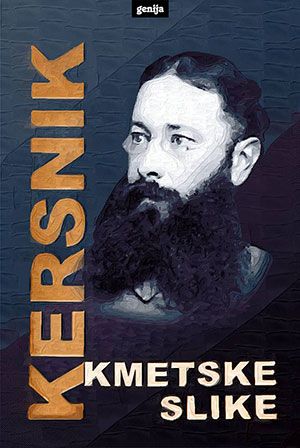 SLO 8 (skupina Ahačič)Nadaljujemo z obravnavo umetnostnih besedil. JANKO KERSNIK: MAČKOVA OČETA (Berilo, str. 78)V zvezek (umetnostna stran) napiši naslov Janko Kersnik: Mačkova očeta in prepiši spodnji zapis:Mačkova očeta je pripoved iz knjige z naslovom Kmetske slike, kjer pisatelj prikazuje kmečko življenje. Kersnik je te pripovedi imenoval SLIKE. Slika je kratka pripoved, ki zajema dolgo časovno obdobje, v njenem središču je ena književna oseba. Slog pripovedovanja je realistečen.Realistično pisanje je stvaren prikaz resničnosti, brez olepšav in čustev.Preberi (berilo) ali poslušaj besedilo (povezava):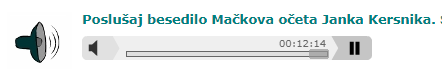 Povezava:http://www.s-sers.mb.edus.si/gradiva/w3/slo8/003_kersnik/mackova_obravnava.html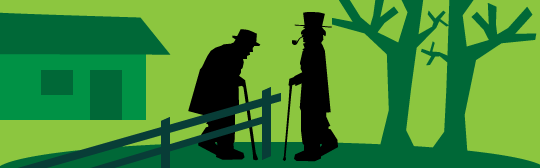 Reši naloge. Rešitve zapiši v zvezek. Če imaš možnost, naloge lahko natisneš in rešen list nalepiš v zvezek. Naloge lahko rešuješ danes in jutri.1.Prepiši spodnje besede in jim dopiši njihov pomen.akoravno, stoprav, smotka, novina, živež, goldinar, rubiti, kajža, imetek 2. Kateri družbeni sloj je opisan v kratki pripovedi Mačkova očeta?_____________________________________________________________________3. Tematika pripovedi je:    a) zgodovinska     b) ljubezenska     c) socialna4. Katere osebe, ki nastopajo v črtici so glavne in katere stranske? Razporedi jih v pravilni stolpec.Osebe: stari Maček, Mačkov vnuk, Mačkov sosed, pripovedovalec, Mačkov sin 5. Iz začetnega dela besedila izpiši eno poved, iz katere je razviden pripovedovalec. V Kateri slovnični osebi in času je napisana zgodba? Katere vrste pripovedovalec je prisoten v črtici?Poved: ________________________________________________________________Oseba in čas: __________________________________________________________Pripovedovalec: ________________________________________________________6. Kakšno vlogo ima pripovedovalec? Obkroži dva možna odgovora.A Izpoveduje svoja občutja.                B Pripoveduje o dogodkih.C Opisuje lepoto pokrajine.                Č Povezuje zgodbo dveh očetov.7. S pomočjo naslednjih povedi napiši kratko obnovo tako, da povedi razvrstiš v pravilni vrstni red.Sin očeta odžene z doma.Tudi mlajši Maček umre pri sosedu.Pripovedovalca stari Maček prvič ogovori, ko ga vidi kaditi.Niti na smrtni postelji stari Maček ne odpusti sinu.Mlajšega Mačka sin pretepa.Pripovedovalec se čez nekaj let sreča z mlajšim Mačkom.Stari Maček prepiše svoje posestvo na sina.8. a) Kaj pripovedovalec prvemu Mačku, ki je na smrtni postelji, najprej svetuje. (Napiši v eni povedi.)______________________________________________________________________b) Kaj pa potem? (V eni povedi.) ______________________________________________________________________9. Podčrtaj glavno skupno lastnost opisanih Mačkov.A Prijateljstvo. B Ljubezen. C Sovraštvo. Č Hinavščina.10. Kolikokrat v letu in kdaj se je Mačkom dobro godilo?______________________________________________________________________11. V kateri podrobnosti se Mačka med seboj razlikujeta?______________________________________________________________________12. Zakaj se oče in sin sovražita?A Ker imata oba rada isto žensko.                            B Ker se trmasto borita za obstanek.C Ker se pripovedovalec vmeša v njuno družino.     Č Ker pijeta.GLAVNE OSEBESTRANSKE OSEBE